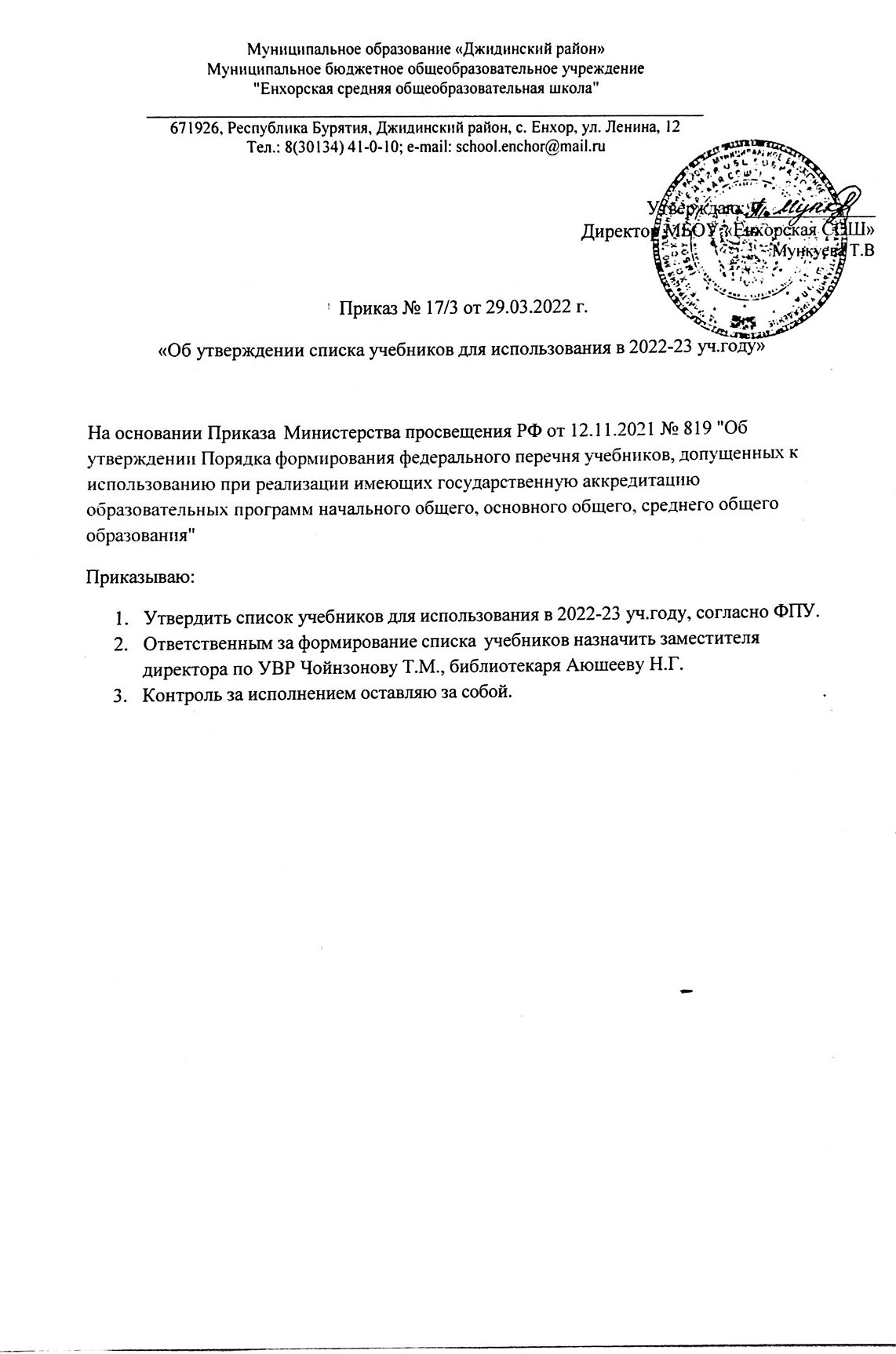 Приложение к приказу № 17/3 от 29.03.2022 г.Список учебников для использования в 2022-2023 учебном году.Начальная школа1 класс в соответствии ФГОС нового поколенияАвтор/авторский коллективАвтор/авторский коллективНаименование учебникаКлассКлассНаименование издателя(ей) учебникаГорецкий В.Г Кирюшкин В.А Виноградова Л.АГорецкий В.Г Кирюшкин В.А Виноградова Л.ААзбука11Издательство «Просвещение»Канакина В.П., Горецкий В.Г.Канакина В.П., Горецкий В.Г.Русский язык. (2 части)11Издательство «Просвещение»Климанова Л.Ф., Горецкий В.Г., Голованова М.В. и другиеКлиманова Л.Ф., Горецкий В.Г., Голованова М.В. и другиеЛитературное чтение. 1 Класс. В 2 ч11Издательство «Просвещение»Моро М.И., Волкова С.И., Степанова С.В.Моро М.И., Волкова С.И., Степанова С.В.Математика. 1 класс. В 2 ч.1Издательство «Просвещение»Издательство «Просвещение»Плешаков А.АПлешаков А.АОкружающий мир. 1 класс. В 2 ч.1Издательство «Просвещение»Издательство «Просвещение»Неменская Л. А.; под редакцией Неменского Б.М.Неменская Л. А.; под редакцией Неменского Б.М.Изобразительн ое искусство. 1 класс1ПросвещениеПросвещениеКритская Е.Д., Сергеева Г.П.Музыка. 1 класс11ПросвещениеПросвещениеЛутцева Е.А.Технология. 1 класс11Издательский центр ВЕНТАНА-ГРАФИздательский центр ВЕНТАНА-ГРАФШаулин В.Н.Физическая культура. 1-4 классы1-41-4БиномБином5 класс в соответствии ФГОС нового поколенияРусский язык (учебный предмет)5 класс в соответствии ФГОС нового поколенияРусский язык (учебный предмет)5 класс в соответствии ФГОС нового поколенияРусский язык (учебный предмет)5 класс в соответствии ФГОС нового поколенияРусский язык (учебный предмет)5 класс в соответствии ФГОС нового поколенияРусский язык (учебный предмет)5 класс в соответствии ФГОС нового поколенияРусский язык (учебный предмет)Ладыженская Т.А., Баранов М.Т.,Тростенцова Л.А. и др.Русский язык. В 2-х частях55Издательство "Просвещение"Издательство "Просвещение"Коровина В.Я., Журавлев В.П., Коровин В.И.Литература. В 2-х частях55Издательство "Просвещение"Издательство "Просвещение"Ваулина Ю.Е., Дули Д., Подоляко О.Е. и другиеАнглийский язык. 5 класс.55Издательство "Просвещение"Издательство "Просвещение"Вигасин А.А., Годер Г.И., Свенцицкая И.С.Всеобщая история. История Древнего мира55Издательство "Просвещение"Издательство "Просвещение"Боголюбов Л.Н., Виноградова Н.Ф., Городецкая Н.И. и др. /Под ред. Боголюбова Л.Н.,Обществознание55Издательство "Просвещение"Издательство "Просвещение"Ивановой Л.Ф.ГерасимовГеография5-6Издательство "Просвещение"Мерзляк А.Г.Математика5Издательский центр ВЕНТАНА-ГРАФПонамареваБиология5ДРОФАН.А. Горяева ,О.В. ОстровскаяИзобразительное искусство. 5 класс5ПросвещениеКритская Е.Д., Сергеева Г.П.Музыка. 5 класс5ПросвещениеСиница Н.В., Симоненко В.Д.Технология.Технологии ведения дома. 5 класс5Издательский центр ВЕНТАНА-ГРАФТищенко А.Т., Симоненко В.Д.Технология.Индустриальныетехнологии. 5 класс5Издательский центр ВЕНТАНА-ГРАФПетрова Т.В., Копылов Ю.А., Полянская Н.В., Петров С.С.Физическая культура. 5 - 7 классы5-7Издательский центр ВЕНТАНА-ГРАФСодномов С.Ц., Содномова Б.Д.,«Алтаргана»Бурятский язык5Издательство «Бэлиг»